Obec Sazovice , ZŠ Sazovice a Gučabab Vás zvou na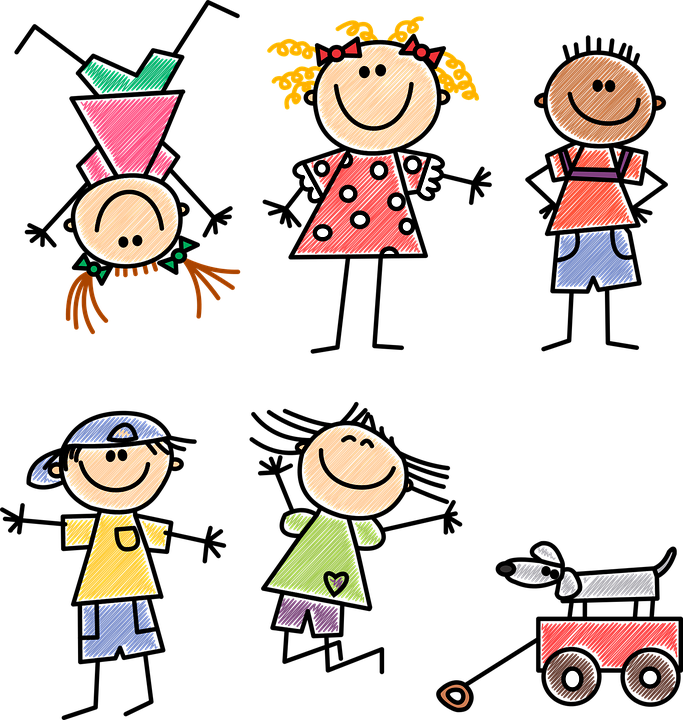 Vítání prázdnin,,Trochu jinak‘‘26.6.2020 na Zahrázovém v 18:30 začínáme soutěžitve 21:00 si promítneme film,, Jak dostat tatínka do polepšovny“pro každého dárek a malé pohoštěnívstup zdarmaza nepřízně počasí se akce nekoná